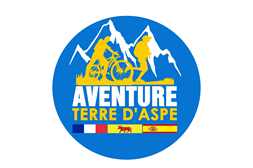 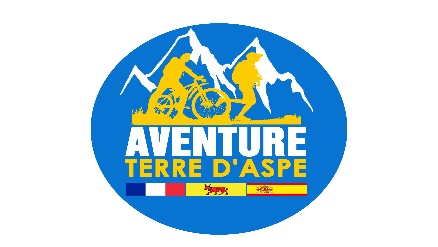 RèglementExtrême Trail du Cirque de LescunArt. 1: OrganizaciónEl Trail of Lescun Circus es una carrera de montaña en senderos y senderos de montaña organizada por la ley de asociación "Aventure Terre d'Aspe" 1901, registrada en el diario oficial con el número W643008223.Art. 2: Eventos y barreras de tiempoEl Trail of the Circus of Lescun es un evento en el que se proponen 3 carreras de naturaleza en montaña, en semi autonomía.Cada evento tiene lugar en una sola etapa, a un ritmo libre, en un tiempo limitado. Con una salida y una llegada al pueblo de Lescun.El rastro extremo de Lescun Circus : 64km 4700D +Salida a las 6:00 a.m. Sábado 29 de junio de 2019Barreras de tiempo :Cabaña Ansabère km 32 = 12:00Meseta de Sanchese km 45 = 16h00El rastro de órganos : 35km 2500D +Salida a las 9 a.m. Sábado 29 de junio de 2019Barrera de tiempo :Meseta de Sanchese km 20 = 12h30La carrera KM Vertical Sky Race : 1.5km 600D +Salida de Lescun y llegada cerca de la cima del Pic d'Ourtasse. (descenso libre inestable)Salida cada 30 segundos desde las 19h del viernes 28 de junio de 2019. Se permiten palos.Atención novedad : Se otorgará un tiempo extra de 15 minutos a los competidores de los 65km y 10 minutos a los competidores de los 35km.Se requiere un tiempo mínimo de 1 hora para beneficiarse del tiempo de bonificación.No se registrará el día de las carreras para los 65km y los 35km. Inscripción para la carrera KM Vertical Sky hasta las 18:30 el viernes 28 de junio de 2019 con la presentación de un certificado médico de menos de 1 año o una licencia actualizada.Es esencial :
- Conocer la duración y la especificidad de las pruebas y estar perfectamente capacitado para eso.
- También es esencial haber adquirido una capacidad real de autonomía personal en montaña para gestionar los problemas que este tipo de prueba puede generar como altitud, problemas físicos, digestivos, musculares, articulares, también relacionados por los cambios temperaturas Se recuerda que para este tipo de evento, la seguridad depende de que el piloto se adapte a las condiciones o problemas encontrados.

- El rastro extremo de Lescun Circus es una carrera para jinetes entrenados en senderos de montaña, y debe estar en muy buenas condiciones físicas y poder correr varias horas en semiautonia en senderos que pueden ubicarse a más de 2000m. Este curso está reservado para adultos, mujeres u hombres, con licencia o no. Los corredores inscriptos para este evento deben tener en cuenta que se trata de un sendero de montaña y que deberán mantener un ritmo de "sendero" para no detenerse en un punto de control. Es posible, dada la fecha, que ciertos sectores del curso estén cubiertos de nieve.

 - Trail of Organs es una carrera para corredores entrenados en senderos de montaña, y debe estar en buenas condiciones físicas y poder correr varias horas en semiautonia en senderos que pueden ubicarse a más de 1500 m. Este curso está reservado para adultos, mujeres u hombres, con licencia o no. Los corredores inscriptos para este evento deben tener en cuenta que se trata de un sendero de montaña y que deberán mantener un ritmo de "sendero" para no detenerse en un punto de control.

 - KM Vertical Sky Race es un camino vertical con un alto porcentaje. Está abierto a todos, principiantes, o confirmados, con licencia o no. Raza que exige un entrenamiento físico y técnico. El regreso lo realiza el mismo jinete una vez que se cruza la línea de meta, y sin cronometrarlo.

Para cualquier competidor sin licencia, se debe proporcionar a la organización un certificado médico de menos de 6 meses en el momento de la carrera.
Art. 3: semi-autonomía
El principio de semi-autonomía es la regla para todos los cursos. Esto consiste en ser autónomo entre dos puntos de suministro, también en términos de alimentos, bebidas y seguridad (adaptación a las condiciones climáticas, problemas físicos, lesiones, animales ...). Por lo tanto, cada participante debe ser portador durante toda la duración de la prueba de la totalidad de su material obligatorio (ver la lista de material obligatorio). Cada corredor es responsable del correcto funcionamiento de su equipo y condición para garantizar su seguridad o la de un competidor lesionado.Haut du formulaireBas du formulaireEl material no debe depositarse con un tercero ni reabastecerse de combustible. A pesar de los puntos de refrigerio a lo largo del curso, cada corredor debe tener al comienzo de cada suministro, cantidades de agua y alimentos necesarios para llegar a la siguiente posición.
Todos los competidores deben ayudar a cualquier otro competidor en peligro o informarlo al próximo control.
Cada curso ofrece varios reabastecimientos:El sendero extremo de Lescun Circus:
6 estaciones de abastecimiento de combustible líquido y sólido + 1 a la llegada.  El rastro - de los órganos:
4 estaciones de abastecimiento de combustible líquido y sólido +1 a la llegada KM Vertical Sky Race: 1 estación de suministro de líquido y sólido cerca de Ourtasse Peak
Solo los pasajeros con un babero visible tendrán acceso a las estaciones de servicio. Será posible dejar los residuos en los bolsillos proporcionados para este fin.
Reabastecimiento de combustible "líquidos y sólidos" serán suministrados con agua, coca cola, fruta, zumo de uvas pasas, naranjas, manzanas, plátanos, galletas dulces y saladas, queso, carnes, pan, dulces.
Asistencia: No se permitirá asistencia en el Sendero de Órganos y en la Carrera KM Sky Vertical.
La asistencia se autorizará a los corredores del Extreme Trail del Circus of Lescun solo en las zonas de repostaje.

Art. 4: Términos y condiciones de registro
La fecha del evento es el viernes 28 de junio de 2019 y el sábado 29 de junio de 2019.
Las inscripciones comenzarán el 10 de septiembre de 2018
La fecha límite de inscripción es el domingo 16 de junio de 2019 a las 12h00 para los 65km, mientras que la posibilidad de 35km para registrarse el día de la carrera hasta 30 minutos antes del inicio.
Las inscripciones solo se realizarán a través de Internet, a través del sitio web del evento www.aventureterredaspe.fr o directamente en el sitio web www.pyreneeschrono.fr

Las inscripciones están limitadas a:

 - 65km = 250 + lista de espera
 - 35km = 350 + lista de espera
 - Km Vertical = 50Droit d’engagementEl pago y el envío de la prueba de aptitud (licencia deportiva o certificado médico) se realizarán durante el registro en Internet. La organización validará el registro solo cuando esté completo, después del pago en línea y la descarga en línea de la licencia de doble cara o el certificado médico.
Todas las entradas incompletas no serán validadas y los competidores no podrán comenzar.
Por lo tanto, será responsabilidad de todos verificar su presencia en la lista de participantes registrados en el sitio web www.pyreneeschrono.fr

Lista de espera :
El 65 kilometros de la lista de espera se abrirá una vez que se alcanza la cuota y que hasta la fecha de la fecha límite de inscripción Domingo, 16 de junio 2019 24:00 para el 65 kilometros. Sin embargo, una lista de espera adicional será posible si los 35 km se completan rápidamente.
Recuperación del babero :
Los baberos serán entregados, para todas las carreras el viernes, el día antes de la carrera, a partir de las 2 pm en el Village Hall.
Y también el sábado, 29 de junio, día del evento, hasta 30 minutos antes de las salidas.
Solo los participantes podrán recoger sus baberos y deberán proporcionar una identificación con foto.
No se le dará un babero a una tercera persona.
En el babero, se le dará un regalo de bienvenida a cada jinete.El viernes 28 de junio a las 6:00 p.m. tendrá lugar una sesión informativa sobre la carrera en la sala del pueblo para las carreras de 65km y 35km.
Nota importante:
No se le permitirá cambiar su babero con otro piloto registrado en otra forma o no registrado en el evento porque en caso de accidente, cualquiera que haya entregado su babero será responsable en caso de que ocurra un accidente o se produzca durante la carrera. pruebas. Cualquier persona con un babero adquirido en violación de estas reglas será descalificado.
Babero visible durante toda la carrera. La organización declina toda responsabilidad en caso de un accidente en este tipo de situaciones.

Art. 5: Cancelación del registro - Condición de reemplazo
Cualquier solicitud de cancelación de inscripción debe realizarse por correo electrónico a la siguiente dirección:
contact@pyreneeschrono.fr. Las tarifas de registro se perderán.

Para cualquier solicitud de cancelación puede proporcionar un sustituto, sabiendo que tendrá la oportunidad de hacerlo directamente en la página de registro del sitio de registro (www.pyreneeschrono.fr) utilizando el botón "transferir mi registro". No se requerirán tarifas de cancelación o modificación.
Fecha límite para el reemplazo el domingo 23 de junio de 2019 a las 20:00 h.

En caso de cancelación del evento, independientemente de la voluntad del organizador (condiciones meteorológicas, decisión de las autoridades administrativas, etc.) no se realizará ningún reembolso.


Art. 6: Abandono

A menos que se lesione, un corredor no debe abandonar ningún lugar que no sea un punto de control. Luego debe informar al jefe de correos, quien recuperará e invalidará su babero. La repatriación se decidirá con el jefe de correo y el curso de PC.
Cualquier abandono es final. El piloto no puede continuar la carrera sin un babero.

Art. 7: Condiciones de participación

Los pasajeros deben tener al menos 20 años el 31/12/2019.
Las inscripciones estarán acompañadas de:

 Athlé Compétition, Athlé Entreprise, Athlé Running o Pass'Running, emitido por la FFA, válido a la fecha del evento.
 O una licencia de deportes, válida a la fecha del evento, emitida por una federación solo aprobada (por ejemplo, ufolep), en la que debe aparecer, por supuesto, la indicación de no contravención a la práctica de Atletismo en competencia o correr en competencia.
 O una licencia de competencia emitida por FFCO, FFPM o FF Tri, válida en la fecha del evento.una licencia emitida por UNSS o UGSEL, válida en la fecha del evento.O un certificado médico de no-indicación para la práctica del atletismo en competición o en competición, que tenga menos de un año desde la fecha de la competencia. Ningún otro documento puede ser aceptado para certificar la posesión del certificado médico.

Los participantes extranjeros deben presentar un certificado médico de no contraindicación para la práctica del atletismo o para competir, incluso si son titulares de una licencia de competencia expedida por una federación afiliada al 'IAFF. Este Certificado debe estar escrito en francés, fechado, firmado y permitir la autenticación del médico, esté o no esté establecido en el territorio nacional. Si no está escrito en francés, debe proporcionarse una traducción al francés.
Ningún otro documento será aceptado.
Art. 8: Material requeridoCopa personal (copa ecológica) para beber en los refrigeriosReserva de agua 1.5 litro mínimo + reserva de alimentosManta de supervivencia (mínimo 2m²)SilbidoCinta adhesiva elástica para vendajes o flejes (mini 100cm x 6cm)Chaqueta impermeable y transpirable, membrana o tipo de revestimiento (tipo de chaqueta KWAY o Poncho no aceptado)HeadwearTeléfono móvil en buen estado y con una suscripción adaptada al país (aquí Francia y España) Los números de teléfono de Rescue y la organización se indicarán en el sitio y durante la entrega de los baberos. Corresponderá a todos memorizarlos en sus propios teléfonos.IdentificaciónPantalones o medias largos o corsarios con calcetines (*)Ropa de abrigo de manga larga (*)Par de guantes (*)
(*): La organización, durante la sesión informativa, puede recomendar que este equipo ya no sea obligatorio (generalmente según las previsiones meteorológicas).Kit de olas de calor (puede ser requerido por la organización, dependiendo de las condiciones climáticas)
• Lentes de sol
• Gorra sahariana o cualquier combinación para cubrir toda la cabeza y el cuello
• Crema solar
Recomendación: nivel mínimo de protección 50 (SPF)
• Reserva mínima de agua 2 litros

(*) Kit de invierno (puede ser requerido por la organización, dependiendo de las condiciones climáticas)
• Gafas de protección
• Tercera capa cálida (intermedia entre la 2ª capa y la chaqueta impermeable)
• Recomendación: chaqueta polar o compresible
• Zapatos de trail robustos y cerrados (zapatos minimalistas o ultraligeros excluidos)

El competidor acepta poseer el equipo de seguridad requerido y presentarlo a pedido del organizador, durante todo el evento.
El control del material se puede hacer, en el curso, por cualquier miembro de la organización.
** Por cada artículo faltante, se impondrá una penalización de 30 minutos al corredor. **
Cualquier jinete que esté fuera de la carrera en ese momento será removido de su babero y no se le permitirá continuar su curso. Será repatriado a la llegada de la organización, tan pronto como tenga la posibilidad y sin compromiso en términos de tiempo.
Cualquier abandono es final. El piloto no puede continuar la carrera sin un babero.
Art. 9: Seguridad y asistencia
Durante el evento, la organización contará con un oficial de seguridad, un médico (otros 2 doctores presentes con 2 suministros durante la carrera) y los equipos de rescate integrarán el dispositivo de seguridad.
El médico tiene derecho a quitar un babero y descalificar a un competidor que considere inadecuado para continuar la carrera.
Se recuerda que estará prohibido correr con una mascota, canicross prohibido.
Si es necesario, por razones siempre en interés de la persona rescatada, se convocará al rescate oficial de montaña en ese momento, la dirección de las operaciones y se implementarán todos los medios apropiados, incluyendo helicóptero.
En caso de lesión o accidente de un competidor, cada uno tendrá que ayudar a la víctima o tener el comportamiento más apropiado. Los competidores deben ser conscientes de que son "los primeros garantes de su propia seguridad" respetando las instrucciones, sabiendo que evolucionan en un entorno natural ya veces salvaje u hostil.Art. 10: modificación del curso, barreras de tiempo, detener la carrera
La organización se reserva el derecho de cambiar en cualquier momento las rutas y ubicaciones de las estaciones de emergencia y reabastecimiento de combustible, sin previo aviso. En caso de condiciones climáticas adversas, el inicio puede ser pospuesto o la carrera cancelada. Por razones de seguridad, la organización se reserva el derecho de detener el evento en curso o cambiar las barreras de tiempo.
Art. 11: llegadas y premios
La ceremonia de entrega de premios de Extreme Trail of the Circus of Lescun tendrá lugar :
- Sábado, 29 de junio de 2019 a las 17:00 para los 65km y 35km y Vertical Sky Race en el Village Hall, cerca del campamento.
Será recompensado :Los primeros 3 hombres de los 65kmLas primeras 3 mujeres de los 65kmLos primeros 3 hombres de los 35kmLas primeras 3 mujeres de los 35kmLos primeros 3 hombres de la Vertical Sky RaceLas 3 primeras mujeres de la carrera vertical del cieloCon la excepción de las reclamaciones relacionadas con un posible error de tiempo, no se aceptarán protestas de un corredor, escolta, espectador o gerente de equipo. Ni durante la prueba ni después de ella.
Art. 12: seguro
La organización está cubierta por responsabilidad civil por la duración del evento, pero también cubre a todos los voluntarios. Este último está suscrito por Allianz en Pau.
Cada competidor debe estar en posesión de un seguro individual de accidentes que cubra posibles gastos de búsqueda y evacuación en Francia y España.
Los pasajeros deben suscribirse a un seguro individual que cubra lesiones corporales relacionadas con el deporte si no tienen uno.
Art. 13: sincronización
El cronometraje y el seguimiento en vivo lo realiza la compañía Pyrenees Chrono, socia del Extreme Trail of the Circus of Lescun.
Art. 14: participación
Los competidores serán eliminados debido a :
• Ausencia o falsificación del babero,
• retraso en la salida,
• Sin señalar en el punto de control,
• Modificación o eliminación de marcado,
• Contaminación, degradación, voluntario,
• La negativa a ser examinado por un médico,
• Exceder el tiempo máximo permitido
• Reabastecimiento de combustible con ayuda externa fuera de las áreas planificadas,Haut du formulaireBas du formulaire• Falta de respeto por un oficial o especialmente un voluntario,
• Incumplimiento de la decisión del médico de carrera,
• El Camino Extremo de Lescun Circus es parte de los senderos ecosostenibles. Por lo tanto, deseamos un respeto total de la naturaleza y la montaña. Las áreas sensibles se cruzarán (Natura 2000, parque nacional). Esta es la razón por la cual cualquier corredor que vea tirar basura o cortar un sendero será inmediatamente descalificado.
Art. 15: control antidopaje
Cualquier persona registrada en el Camino Extremo de Lescun Circus puede estar sujeta a un control antidopaje antes, durante o al final de la carrera. En caso de negativa, el ciclista será descalificado.
Art. 16: derecho a la imagen
El competidor le da a la organización un poder tácito para usar fotos, imágenes, videos, el representante. Los ciclistas renuncian a cualquier recurso a toda la organización de este proyecto. Cualquier comunicación sobre el evento o las imágenes de eventos de uso debe estar de acuerdo con el nombre del evento, marcas comerciales y con el acuerdo tácito de la organización.
Art. 17: Derecho informático y libertad
De conformidad con la Ley de protección de datos de 6 de junio de 1978, cada competidor tiene derecho a acceder y corregir los datos personales que le conciernen. La organización se reserva el derecho de comunicar su archivo de corredor a sus socios, a menos que el competidor se haya negado.
Art. 18: Condiciones generales
Todos los corredores inscritos a una de las pruebas de pista de circo de Lescun extrema, se compromete a cumplir con las reglas específicas del caso, tener el equipo de seguridad y presentarlo a petición de un funcionario carrera durante todo el evento. El registro electrónico (casilla marcada) o el papel (firma) es conocimiento y aceptación de esta regulación. La participación es de exclusiva responsabilidad de los competidores con renuncia a todas las reclamaciones contra los organizadores por los daños o consecuencias posteriores que podrían derivarse de la prueba.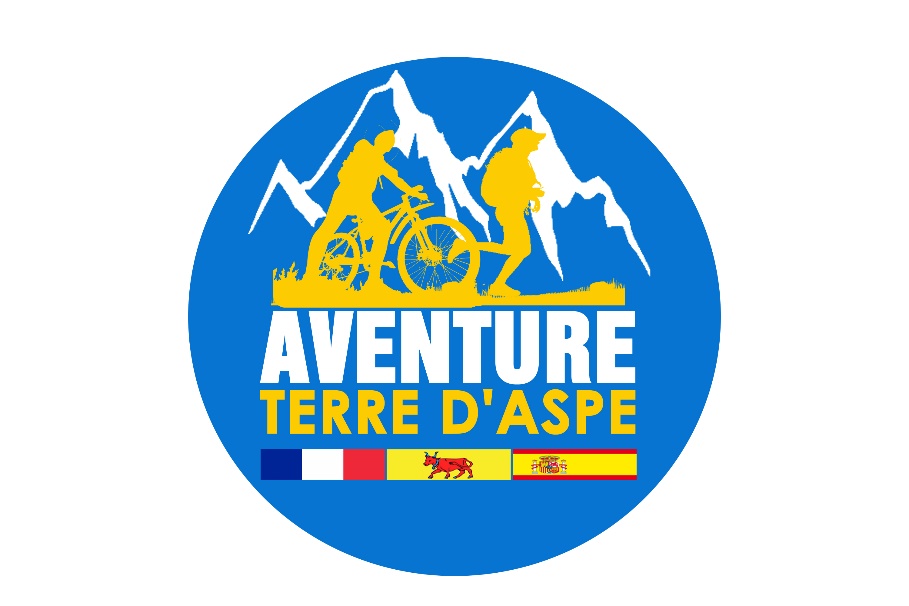 CoursesTarifas en € (sin aumento en el tiempo)65km55€32€10€65€40€35km55€32€10€65€40€KM Vertical Sky Race55€32€10€65€40€Km Vertical + 65km55€32€10€65€40€Km Vertical + 35km55€32€10€65€40€